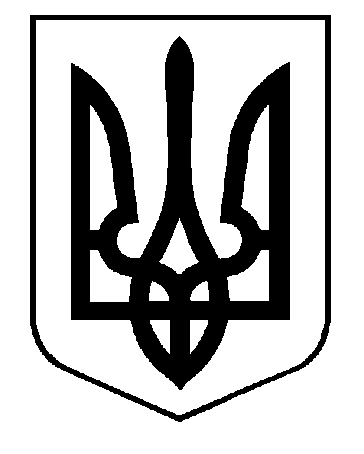 УКРАЇНАВИКОНАВЧИЙ КОМІТЕТСАФ’ЯНІВСЬКОЇ СІЛЬСЬКОЇ РАДИ ІЗМАЇЛЬСЬКОГО РАЙОНУ ОДЕСЬКОЇ ОБЛАСТІ  РІШЕННЯ24 червня 2022 року										№  112 Про надання ХХХХХХХХХХ,ХХХХХХ р. н., статусу дитини, позбавленоїбатьківського піклуванняВідповідно до ст. 34 Закону України «Про місцеве самоврядування в Україні», п. 24, 25 постанови Кабінету Міністрів України № 866 від 24.09.2008 р. «Питання діяльності органів опіки та піклування, пов’язаної із захистом прав дитини», розглянувши наявні документи ХХХХХХХХХХ, ХХХХХХ року народження (повторне свідоцтво про народження: серія ХХХ № ХХХХ, видане ХХХХХХ року відділом реєстрації актів цивільного стану по місту Ізмаїл Ізмаїльського міськрайонного управління юстиції Одеської області, актовий запис № ХХХ від ХХХХ року; заочне рішення Ізмаїльського міськрайонного суду Одеської області від ХХХХХХ р. справа № ХХХХХХ про позбавлення батьківських прав матері; витяг з Державного реєстру актів цивільного стану громадян про державну реєстрацію народження відповідно до ч. 1 ст. 135 Сімейного кодексу України № ХХХХХХХ, виданий ХХХХХХ р. Ізмаїльським відділом державної реєстрації актів цивільного стану в Ізмаїльському районі Одеської області Південного міжрегіонального управління Міністерства  юстиції (м. Одеса), яка тимчасово влаштована в сім’ю бабусі, виконавчий комітет Саф’янівської сільської ради Ізмаїльського району Одеської областіВИРІШИВ:Надати ХХХХХХХХ, ХХХХХХХ р. н., статус дитини, позбавленої батьківського піклування.Контроль за виконанням даного рішення покласти на заступника Саф’янівського сільського голови Ізмаїльського району Одеської області Чепоя І. Г.Саф’янівський сільський голова                                                              Наталія ТОДОРОВА